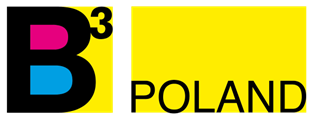 Polityka plików cookieCo to jest plik „cookie”?Cookies (ciasteczka) są to małe pliki zapisywane na Twoim urządzeniu przez strony internetowe, które odwiedzasz. W plikach cookie zawarte są różne informacje, które są często niezbędne, aby strona działała prawidłowo. Cookies są zaszyfrowane tak, aby osoby nieuprawnione nie miały do nich dostępu. Informacje zebrane na podstawie plików cookie może odczytać tylko BCUBE Poland oraz - ze względów technicznych - zaufani partnerzy z których technologii korzystamy. W jakim celu używamy plików cookie?Pliki cookies dzielimy w zależności od celu w jakim je wykorzystujemy – na techniczne, analityczne i marketingowe:Cookies techniczne – są niezbędne, aby strona mogła prawidłowo działać. Wykorzystujemy je aby:- zapewnić odpowiednie wyświetlanie strony – w zależności od tego, z jakiego urządzenia korzystasz,- dostosowywać nasze usługi do Twoich wyborów  mających techniczne znaczenie dla działania strony internetowej, np. wybranego języka,- zapamiętać, czy wyrażasz zgodę na wyświetlanie niektórych treści.Cookies analityczne – są niezbędne, aby mierzyć efektywność naszych działań marketingowych bez identyfikacji danych osobowych oraz ulepszać funkcjonowanie naszej strony internetowej. Wykorzystujemy je, aby:- badać statystyki dotyczące ruchu na stronie oraz sprawdzać źródła ruchu (kierunki przekierowania), Wchodząc na stronę BCUBE Poland, możesz nie zgodzić się na korzystanie z plików cookies w celach analitycznych.W celach analitycznych BCUBE Poland korzysta z Google Analytics. Google Analytics dostarczane przez Google Ireland Limited pozwala na mierzenie ruchu na stronach internetowych.Cookies marketingowe - instalowane w urządzeniu użytkownika tylko w przypadku, gdy wyrazi na to zgodę, za pomocą których:- profilujemy reklamy wyświetlane zarówno na zewnętrznych serwisach internetowych, jak i na stronie BCUBE Poland, stosownie do preferencji użytkowników w zakresie wyboru usług, w tym zachowania użytkowników na stronie internetowej. Jeśli wyrazisz zgodę na cookies marketingowe, wówczas będziemy mogli wykorzystać informacje o Twoim zachowaniu na stronie internetowej w celu dostosowania reklam. Jeżeli chciałbyś abyśmy zaprzestali zbierania tych informacji  – wystarczy, że usuniesz pliki cookies ze swojego urządzenia np. komputera, smartfona czy tabletu. Po ponownym wejściu na stronę BCUBE Poland zostaniesz ponownie poproszony o decyzję w sprawie wyrażenia zgody na cookies marketingowe (każdorazowo zapewniona będzie możliwość swobodnego podjęcia decyzji). W dowolnym momencie możesz również zmienić ustawienia zgód – kliknij i dostosuj swoje zgody na cookies. Cookies marketingowe będą ważne przez maksymalny okres 5 lat od momentu ich instalacji.Wchodząc na stronę BCUBE Poland możesz nie zgodzić się na korzystanie z plików cookies w celach marketingowych. Wówczas nie będziemy mogli dostosować naszych reklam w oparciu o informacje zebrane przez BCUBE Poland Do emisji reklam w Internecie wykorzystujemy technologię dostarczaną przez Google, dlatego dodatkowo określ czy wyrażasz zgodę na profilowanie reklam w Internecie pod tym adresem.Google Marketing Platform i Google Ads wykorzystują ciasteczka, dla których aplikacja w szczegółowych informacjach o plikach cookie określona jest jako Google, Google Marketing Platform lub Google Ads.Google Marketing Platform i Google Ads mogą przetwarzać dane osobowe na całym świecie, w tym w USA. Dane mogą być wykorzystane na przykład przez władze państw w celach kontrolnych bez możliwości skorzystania ze środków ochrony prawnej.Jak długo  będziemy korzystać z plików cookies?Wszystkie pliki cookies dzielimy także ze względu na czas na jaki są instalowane w przeglądarce użytkownika na:  Pliki cookie sesyjne – pozostają na urządzeniu użytkownika, aż do opuszczenia strony internetowej lub wyłączenia oprogramowania (przeglądarki internetowej). Są to przede wszystkim pliki cookie techniczne. Pliki cookie stałe – pozostają na urządzeniu użytkownika przez czas określony w parametrach pliku albo do momentu ich ręcznego usunięcia przez użytkownika.Czy mogę zrezygnować z akceptowania cookies?Zawsze możesz zmienić ustawienia przeglądarki i odrzucać prośby o instalowanie ciasteczek. Wyłączenie ciasteczek może mieć wpływ na to, jak będzie się wyświetlać nasza strona w Twojej przeglądarce. W niektórych przypadkach strona może się w ogóle nie wyświetlić.  Jak wyłączyć/włączyć obsługę ciasteczek?W każdej chwili możesz zmienić ustawienia plików cookie w Twojej przeglądarce, w tym usunąć ciasteczka oraz zablokować możliwość ich ponownej instalacji.W zależności od wykorzystywanej przez Ciebie przeglądarki, opcja usunięcia lub cofnięcia zgody na instalacje plików cookies może się różnić. Poniżej znajdziesz linki do przykładowych instrukcji.  Chrome - https://support.google.com/chrome/answer/95647?hl=pl Firefox - https://support.mozilla.org/pl/kb/ciasteczka?esab=a&s=ciasteczka&r=0&as=s Opera - https://help.opera.com/pl/latest/web-preferences/#cookies Safari - https://support.apple.com/pl-pl/HT201265 Microsoft Edge - https://support.microsoft.com/pl-pl/microsoft-edge/wy%C5%9Bwietlanie-i-usuwanie-historii-przegl%C4%85darki-w-programie-microsoft-edge-00cf7943-a9e1-975a-a33d-ac10ce454ca4 W dowolnym momencie możesz również zmienić ustawienia zgód na ciasteczka – kliknij i dostosuj swoje zgody na cookies.